Publicado en Internacional el 17/10/2022 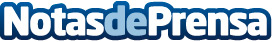 TodoHackeado: el nuevo proyecto de los YouTubers de AndorraTodoHackeado.com el nuevo portal web de videojuegos y tecnología creado por YouTubers de AndorraDatos de contacto:Anthony654543Nota de prensa publicada en: https://www.notasdeprensa.es/todohackeado-el-nuevo-proyecto-de-los Categorias: Internacional Nacional Telecomunicaciones Juegos Entretenimiento Emprendedores Dispositivos móviles Gaming http://www.notasdeprensa.es